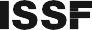 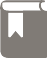 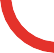 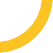 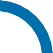 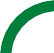 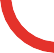 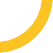 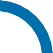 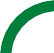 Application for Judge's A & B License Renewal)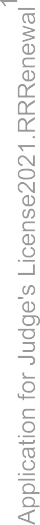 